Abteilungsleiter: Markus Jacob							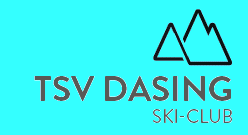 Kirchengrund 1 – 86453 Dasing – Telefon 08205/6829										Dezember 2018Informationen für die Teilnahme an der Schneeschuhwanderung am 12.01.2019Bitte beachten Sie folgendes, wenn Sie an der Schneeschuhwanderung des Skiclubs Dasing teilnehmen:Schneeschuhwanderung: Teilnahme ab 14 JahreOrt: Seefeld – Gschwandtkopf, BusparkplatzStrecke: Start am Gschwandtkopf in Richtung Mösern bis zur Seewaldalm (ca. 30 Minuten); moderater Aufstieg zum Gschwandtkopfgipfel, Sonnenalm (ca. 1 Std); Abstieg Richtung Seefeld, Busparkplatz (ca. 1 Std). Auf der Strecke sind mehrere Hütten verteilt, die je nach Absprache zur Rast auch besucht werden können.Teilnahmegebühr für den 12.01.2019			  0,00 €Ausleihgebühr (Schneeschuhe und geeignete Stöcke) 	18,00 €Busfahrt am 12.01.2019					20,00 €Geplanter Termin:		Samstag 12.01.2019Ersatztermine:	Witterungsbedingter Ausweichtermin für die Schneeschuhwanderung wird kurzfristig bekanntgegeben!Bei zweifelhafter Witterung werden evtl. Absagen oder Änderungen am Tag vor der Fahrt im Vereinskasten am Raiffeisenlagerhaus und auf unserer Homepage bekannt gegeben.Abfahrtszeiten Bus: 		06:30 Uhr Raiffeisenlagerhaus in Dasing, BahnhofstraßeWeitere Kosten: 		keineWichtig:Die Schneeschuhe und die dazu passenden Stöcke (höhenverstellbar) leiht der Skiclub von einem professionellen Verleiher aus, damit ist gewährleistet, dass wir gutes Material haben werden. Persönlich mitzubringen sind:Feste, hohe Bergschuhe (keine Skistiefel)Wind- und Wetterfeste Wanderkleidung – am besten nach ZwiebelartRucksack, ideal mit Befestigungsmöglichkeit für die Schneeschuhe (z. B. Klettbänder)Trinken und kleinen Pausensnack aus dem RucksackBezahlte Buskosten können nur dann zurückerstattet werden, wenn die Entschuldigung 5 Tage vor Abfahrt erfolgt.Die Fahrten können nur bei ausreichender Beteiligung und entsprechender Schneelage durchgeführt werden. Die Teilnahme an der Schneeschuhwanderung ist auch für Nichtmitglieder des TSV Dasing möglich. Die Teilnahme erfolgt auf eigene Gefahr. Der Verein sowie die Übungsleiter und Betreuer übernehmen keine Haftung für Personen- und Sachschäden sowie Schäden gegenüber Dritten. 											ski.tsv-dasing.com